SPO: DEDIŠČINA NAŠEGA KRAJA - ČASOVNI TRAK Poslušaj prispevek: https://www.youtube.com/watch?v=e8gEVuBqkKw&feature=youtu.beP. S. – po poslušanju posnetka sem zasledila, da se namesto živinski sejem sliši živilski sejem ;-). Prav je živinski sejem. Cilji:Časovno razvrščajo dogodke iz preteklosti vezane na domači kraj.Izdelajo časovni trak.Učni pripomočki/sredstva: U/52, dva risalna lista, fotografije preteklosti kraja in šole, posnetki s podatki preteklosti domačega kraja in šole.Učbenik, str. 52Preberejo naslov in besedilo.Ogledajo si izdelan časovni trak. Povedo, kako je sestavljen, npr.: Kje so fotografije?Kje so besedila za fotografije?Kaj pomeni debelejša črta? Kaj pomenijo tanjše črte?Preberejo besedilo in si ogledajo pripadajočo fotografijo.Kako si sledijo dogodki na časovnem traku?Izdelajo časovni trak domačega kraja ali šole ali oboje do petka, 10. 4. 2020, poslikajo in pošljejo. Slike lahko prilepijo ali pa narišejo.  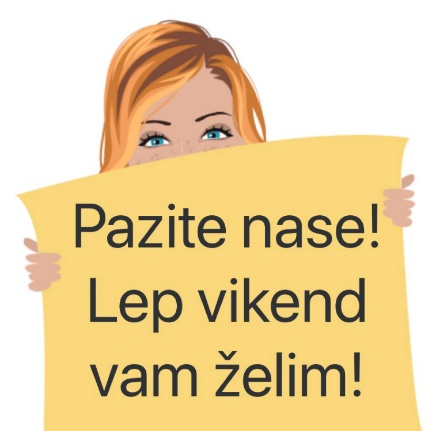 